Приложение №3 к информационным сведениям клиентаАнкета  бенефициарного владельца КлиентаЗаполняется исключительно Клиентом в случаях, предусмотренных Федеральным законом № 115-ФЗ от 07.08.2001г. «О противодействии легализации (отмыванию) доходов, полученных преступным путем, и финансированию терроризма»               Бенефициарным владельцем клиента - физического лица считается это лицо, за исключением случаев, если имеются основания полагать, что бенефициарным владельцем является иное физическое лицо. Анкета бенефициарного владельца заполняется только в том случае, если бенефициарным владельцем клиента   является иное физическое лицо.Руководитель организации/ Уполномоченное лицо/Клиент   _______________________________       ______________________           (____________________)                         (Ф.И.О)                                                                                                                                    (подпись)                                                         м.п.                                                                                      Дата заполнения: « _____» ____________ 20___ г.                                      Заполняется Банком:Фамилия, имя, отчество (при наличии последнего)Дата рожденияМесто рожденияГражданство (подданство)Адрес места регистрации:Адрес места фактического проживания (пребывания)Почтовый адрес (при наличии)Реквизиты документа, удостоверяющего личностьнаименование документа…………………………………………………………серия………………………..………………..  номер …………………………….. дата выдачи ……………………………………………………………………………………..…кем выдан ………………………………………………………………………………………………………………………………………………………………………………(код подразделения) …………………………………………………………….Данные миграционной карты номер картыНомер                     ………………………………………………………………..Дата начала срока пребывания…………………………………………………. Дата окончания срока пребывания…………………………………………………Данные документа, подтверждающего право иностранного гражданина или лица без гражданства на пребывание (проживание) в РФНаименование………………………………………………….. …………………Номер /серия (если имеется) ………………….……………………………………Дата начала срока пребывания……….....…………………………. …………….Дата окончания срока пребывания……..………………………………………..Идентификационный номер налогоплательщика  (при наличии)СНИЛС (при наличии)Номера контактных телефонов и факсов, адрес электронной почты (при наличии)Основания признания Бенефициарным владельцем:Основания признания Бенефициарным владельцем:Владение (преобладающее участие более 25 процентов в капитале) клиентом-юридическим лицом_____%  (указать % участия в капитале)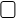 Возможность контролировать действия клиента____________________________________________________________________________________________________________________________________________________________________________________________________________________________________________________________________________________________________________________________________________(указываются сведения, подтверждающие контроль за действиями клиента. Возможно представление дополнительных подтверждающих документов от Клиента)Сведения о результатах проверки наличия (отсутствия) в отношении физического лица информации о его причастности к экстремисткой деятельности:Дата проверкиРезультат проверки:- при отсутствии -  при наличии информации о причастности: Номер и  дата Дата заполнения анкетыДата обновления АнкетыСотрудник Банка: Фамилия, имя, отчество (если имеется), должность, подпись